PENDAHULUANA.   Latar BelakangAnalisis regresi merupakan metode statistika yang digunakan untuk menyatakan   hubungan   antara   variabel   respon   Y   dengan   variabel-variabel prediktor X. Salah satu model regresi yang dapat digunakan untuk menjelaskan hubungan  antara  variabel  respon  Y    yang  berupa  data  diskrit  (count)  dengan variabel prediktor X  berupa data diskrit, kontinu, kategorik atau campuran adalah model regresi Poisson (Casella dan Berger, 1990).Regresi poisson adalah salah satu regresi yang dapat menggambarkan hubungan antara variabel respon Y dimana variabel respon berdistribusi poisson dengan variabel prediktor X. Kunci utama distribusi poisson adalah variansi dan nilai rataannya bernilai sama atau biasa disebut equidispersi (Alan Agresti, 2002).Pada umumnya distribusi poisson merupakan  suatu model yang realistis untuk  berbagai  macam  fenomena  acak  selama  nilai  dari  peubah  acak  poisson berupa  bilangan  bulat  non  negatif  Misalkan  banyaknya  kematian  bayi  setiap bulan, banyaknya barang yang cacat dalam suatu produk tertentu, dan lain sebagainya.  Dalam data cacahan yang dihasilkan  dari suatu pengamatan  model regresi   poisson   merupakan   salah   satu   model   yang   tepat   digunakan   untuk menjelaskan hubungan antara peubah bebas dengan peubah respon. Pada model regresi poisson terdapat asumsi yang harusn terpenuhi, yaitu variansi dari variabel responnya  sama  dengan  means.  Pada  kenyataannya  kondisi  seperti  ini  sangatjarang terjadi karena data count memiliki variansi yang lebih besar dari meannya atau disebut kondisi overdispersi. Dalam kondisi kasus seperti ini model regresi binomial negatif merupakan salah satu alternatif yang tepat untuk mengatasinya. Karena regresi ini dapat digunakan dalam menghitung data cacahan, maka data penelitian ini yaitu jumlah kasus tuberkulosis beserta variabel yang mempengaruhinya.Tuberkulosis (TB) merupakan salah satu penyakit menular langsung yang disebabkan oleh bakteri Mycobacterium  Tuberculosis  (Kemenkes RI, 2014). TB adalah pembunuh nomor satu penyakit menular dan merupakan peringkat 3 dalam daftar 10 penyakit pembunuh  tertinggi di Indonesia,  yang menyebabkan  sekitar88.000 kematian setiap tahunnya (Depkes RI, 2007).   Indonesia menempati peringkat  ke-3  setelah  India  dan  Cina  (Depkes  RI,  2008).  Provinsi  Sulawesi Selatan menempati urutan kelima pada semua kasus tuberkulosis di Indonesia dengan jumlah penderita 12.972 jiwa pada tahun 2016 (Kemenkes RI, 2016). Berdasarkan  data  pada Dinas  Kesehatan  Provinsi  Sulawesi  Selatan,   Makassar merupakan  kabupaten  tertinggi  angka  penemuan   kasus  tuberkulosis  dari  23Kabupaten sebanyak 3.362 kasus pada tahun 2015.Dengan adanya peningkatan kasus penularan   tuberkulosis yang telah dilaporkan, maka perlu adanya kajian teoritis terkait tentang penentuan variabel- variabel yang berpengaruh terhadap angka kejadian tuberkulosis, hal ini dimaksudkan  agar  jumlah  penderita  tuberkulosis  di  Indonesia  dapat diminimalkan. Jumlah kasus tuberkulosis di Kota Makassar merupakan data count (cacahan) yang mengikuti distribusi poisson. Regresi Poisson merupakan metodeyang  tepat  dalam  menganalisis  data  count  jika  mean  dan  variansinya  sama(equidispersion).Namun  dalam  analisis  regresi  poisson,  seringkali  timbul  kasus overdispersi atau underdispersi. Jika terjadi overdispersi pada data, maka regresi Poisson kurang   akurat   digunakan   untuk   analisis,   karena   berdampak   pada nilai  penaksir  simpangan  baku  koefisien  regresi  terlalu  kecil.  Sehingga  nilai statistik uji untuk pengujian hipotesis dari pengaruh prediktor menjadi lebih besar dan menjadikan prediktor terlalu mudah dianggap berpengaruh (Cameron dan Trivedi, 1998). Metode analisis regresi yang dapat mengatasi masalah underdispersi/overdispersi  yaitu metode Binomial Negatif (Cameron dan Trivedi,1998). Distribusi Binomial Negatif merupakan pengembangan dari  distribusi Poisson karena dihasilkan dari perpaduan antara distribusi Poisson dan distribusi Gamma. Jika nilai parameter dispersi pada regresi Binomial Negatif sama dengan nol,  maka  akan  menghasilkan  nilai  varian  sama  dengan  nilai  rata-rata  sesuai asumsi pada regresi Poisson (Cameron dan Trivedi, 1998).B.   Rumusan MasalahSalah  satu  model  regresi   yang  dapat  digunakan   untuk  menjelaskan hubungan  antara  variabel  respon  Y    yang  berupa  data  diskrit  (count)  dengan variabel prediktor X  berupa data diskrit, kontinu, kategorik atau campuran adalah model regresi Poisson (Casella dan Berger, 1990).Namun  dalam  analisis  regresi  poisson,  seringkali  timbul  kasus overdispersi  atau underdispersi.  Maka regresi poisson  kurang akurat digunakan untuk   analisis.    Metode    analisis    regresi   yang   dapat   mengatasi    masalahunderdispersi/overdispersi  yaitu metode Binomial Negatif (Cameron dan Trivedi,1998).Berdasarkan   data   pada   Dinas   Kesehatan   Provinsi   Sulawesi   Selatan, Makassar   merupakan   kabupaten   tertinggi   angka   penemuan   jumlah   kasus tuberkulosis  dari 23 Kabupaten,  pada tahun 2015.  Dengan  adanya  peningkatan kasus penularan   tuberkulosis yang telah dilaporkan saat ini maka perlu adanya kajian  teoritis  terkait  tentang  penentuan   variabel-variabel   yang  berpengaruh terhadap angka kejadian tuberkulosis, hal ini dimaksudkan agar jumlah penderita tuberkulosis   paru  di  Indonesia   dapat  diminimalkan.   Untuk  mengidentifikasi variabel – variabel tersebut maka digunakan analisis regresi Binomial Negatif.C.   Pertanyaan Penelitian1.    Bagaimana pemodelan regresi Binomial Negatif terhadap kasus tuberkulosis di Kota Makassar serta variabel mana yang berpengaruh signifikan ?2.    Dari   beberapa   model   yang   terbentuk,   model   manakah   yang   terbaik berdasarkan nilai deviance/df dan nilai AIC?D.   Tujuan PenelitianTujuan  penelitian  yang  diingin  dicapai  berdasarkan  latar  belakang  yang  telah diuraikan di atas adalah:1.    Menentukan bentuk model regeresi binomial negatif pada kasus tuberkulosis di Kota Makassar serta variabel yang berpengerahui signifikan.2.    Menentukan model terbaik berdasarkan nilai deviance/df dan nilai AIC.E.   Manfaat Penelitian1.    Bagi  mahasiswa,  dapat  memberikan  tambahan  wawasan  dan  pengetahuan tentang   penerapan   konsep  analisis   regresi  poisson   khususnya   distribusi binomial negatif.2.    Bagi tim  medis, dapat menjadi tambahan informasi mengenai variabel yang berpengaruh signifikan terhadap kasus tuberkulosis agar dapat menangani pasien TB secara tepat.3.    Bagi  pemerintah  daerah,  dapat  menjadi  acuan    agar  dapat  meminimalkan jumlah kasus tuberkulosis di Kota Makassar berdasarkan variabel yang signifikan.4.  Bagi masyarakat, sebagai tambahan wawasan tentang tentang penyakit tuberkulosis dan variabel yang mempengaruhinya.KESIMPULAN DAN SARANA.   KesimpulanBerdasarkan uraian pada pembahasan sebelumnya diperoleh kesimpulan sebagai berikut:1.    Dari  hasil  model  Regresi  Poisson  yang  terbentuk  dengan  empat  variabel bebas terjadi overdispersi, sehingga untuk meminimalisir hasil tersebut dilakukan  pemodelan  dengan  regresi  Binomial  Negatif.    Pada  pemodelan regresi Binomial Negatif yang dilakukan, dua dari empat variabel bebas tidak signifikan.  Adapun  variabel  yang signifikan  adalah tenaga  medis  (X3) dan gizi buruk (X4). Model yang terbentuk adalah: = exp (4,309 + 0,001 X3 + 0,002 X4) + 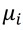 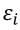 2.    Dari beberapa  model yang terbentuk  yakni Model Regresi  Poisson,  Model Binomial  Negatif  dan Model  Binomial  Negatif  dengan  variabel  Signifikan diperoleh  bahwa Model Binomial  Negatif  dengan variabel  Signifikan  yang terbaik dengan nilai AIC terkecil yakni 158,01.B.   SaranBerdasarkan hasil penelitian yang dilakukan, penulis mendapatkan bahwa penelitian ini masih memiliki kekurangan dan masih perlu untuk diperbaiki dalam penelitian kemudian. Diharapkan pada penelitian selanjutnya, indikator yang digunakan untuk pemodelan masalah Tuberkulosis  dapat dikaji lebih dalam dan cakupan wilayah yang diamati bisa lebih luas agar informasi untuk membangunmodel  dan  model  yang  terbentuk  sesuai  dengan  harapan  penulis  selanjutnya. Selain itu, pemerintah/instansi  terkait, perlu memberikan  perhatian khusus pada kasus yang mengakibatkan terjadinya Tuberkulosis, karena masih banyak wilayah yang mengalaminya sepanjang tahun 2016 ini.